РОССИЙСКАЯ ФЕДЕРАЦИЯХанты-Мансийский автономный округ-Югра, Березовский районМуниципальное бюджетное общеобразовательное учреждениеИГРИМСКАЯ СРЕДНЯЯ ОБЩЕОБРАЗОВАТЕЛЬНАЯ ШКОЛА  имени Героя Советского Союза Собянина Гавриила Епифановича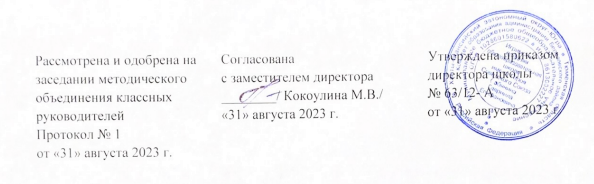 Рабочая программа внеурочной деятельностипо социальному направлению«Юнармейский отряд «Корвус» для обучающихся 5-9 классов2023-2024 учебный годСоставители:Жарова Светлана Викторовна Социальный педагогпервая квалификационная категорияИгрим2023 г.Пояснительная запискаРабочая  программа  внеурочной деятельности «Юнармейский отряд «Корвус» разработана  на  основе  требований  к результатам  освоения  основной  образовательной  программы  основного общего образования  Муниципального  бюджетного  общеобразовательного  учреждения Игримская средняя общеобразовательная школа имени Героя Советского Союза Собянина Гавриила Епифановича.Рабочая программа внеурочной деятельности составлена на основании следующих нормативно-правовых документов: Распоряжение Правительства Российской Федерации от 29.05.2015 № 996-р «О стратегии развития воспитания в Российской Федерации на период до 2025 года». Приказ Министра обороны Российской Федерации от 15 октября 2014 года № 745 «Об утверждении порядка взаимодействия органов военного управления, соединений, воинских частей и организаций Вооруженных Сил Российской Федерации при организации и проведении мероприятий по военно-патриотическому воспитанию граждан Российской Федерации». Устав Всероссийского детско-юношеского военно-патриотического общественного движения «Юнармия».Согласно учебному плану на изучение курса отводится 68 часов. Промежуточная аттестация осуществляется в виде сдачи тестов, нормативов и защиты проектов.Срок реализации рабочей программы 1 год.Реализация рабочей программы в полном объеме достигается за счет использования современных педагогических технологий, в том числе дистанционных. Рабочая программа реализуется с учетом программы воспитания школы.Взаимосвязь с программой воспитанияРабочая программа курса внеурочной деятельности разработана с учётом программы воспитания. Это позволяет на практике соединить обучающую и воспитательную деятельность, ориентировать её не только на интеллектуальное, но и на нравственное, социальное   развитие ребёнка. Это проявляется:в выделении в цели программы ценностных приоритетов;в приоритете личностных результатов реализации программы внеурочной деятельности, нашедших своё отражение и конкретизацию в программе воспитания;в интерактивных формах занятий для обучающихся, обеспечивающих их вовлеченность в совместную с педагогом и сверстниками деятельность.Планируемые результаты освоения курса внеурочной деятельностиЛичностные результаты:   Определять и высказывать под руководством педагога самые простые общие для всех людей правила поведения при сотрудничестве (этические нормы)   Уважение к своему народу, к другим народам, принятие ценностей других народов   Ценить и принимать следующие базовые ценности: «добро», «терпение», «родина», «природа», «семья», «мир», «настоящий друг», «справедливость», «желание понимать друг друга», «понимать позицию другого», «народ», «национальность» и т.д.   Оценка жизненных ситуаций и поступков героев художественных текстов с точки зрения общечеловеческих норм, нравственных и этических ценностей, ценностей гражданина России.Предметные результаты:Обучающиеся будут знать: - истории юнармейского движения и исторического наследия Отечества; - навыки начальной военной подготовки; -  историю родного края, ориентирования на местности и топографии; - основные принципы здорового образа жизни; - правила оказания первой медицинской помощи.- азы хореографии и пения Обучающиеся будут уметь: - уважительно относиться к символам воинской славы и юнармейского движения; - предвидеть возникновение наиболее часто встречающихся опасных ситуаций по их характерным признакам,  принимать решение и действовать, обеспечивая личную безопасность; - оказывать первую медицинскую помощь при неотложных состояниях; - выполнять основные действия (строевые приемы, воинское приветствие, неполная разборка и сборка автомата Калашникова, стрельба из автомата и т.д.); - пользоваться справочной литературой для целенаправленной подготовки к военной службе с учетом индивидуальных качеств.- изучат основы хореографии, будут исполнять строевые песни.Метапредметные результаты:Регулятивные УУД:Определять и формулировать цель деятельности с помощью педагога;Проговаривать последовательность действий;Учиться высказывать свое предположение (версию);Учиться работать по предложенному педагогом плану;Учиться отличать верно выполненное задание от неверного;Учиться совместно с педагогом и другими учениками давать эмоциональную; оценку деятельности товарищей.Познавательные УУД:   Уметь строить рассуждения в форме связи простых суждений об объекте, его строении, свойствах и связях;   Владеть общим приемом решения учебных задач;   Осуществлять расширенный поиск информации с использованием ресурсов библиотеки, образовательного пространства родного края (малой родины);   Учиться добывать новые знания: находить ответы на вопросы, используя свой жизненный опыт, информацию, полученную от педагога, и используя учебную литературу;   Осуществлять поиск необходимой информации для выполнения учебных заданий.Коммуникативные УУД:   Учиться выражать свои мысли;   Учиться объяснять свое несогласие и пытаться договориться;   Овладевать навыками сотрудничества в группе в совместном решении учебной задачи;   Соблюдать простейшие нормы речевого этикета: здороваться, прощаться, благодарить;   Отстаивать свою точку зрения, соблюдая правила речевого этикета;   Критично относиться к своему умению. Уметь взглянуть на ситуацию с иной позиции и договариваться с людьми иных позиций;   Участвовать в работе группы, распределять роли, договариваться друг с другом.      Предвидеть последствия коллективных решений.Содержание  курса внеурочной деятельности1.Военно-историческая подготовкаБлок «Во славу Отечества»Занятие «Военная теория»Занятия «Войсковые звания», «Воинские сигналы управления строем», «Государственные награды РФ»;- подготовка юнармейцев к конкурсу:Ратная  история  России и  советского  Союза,  история  их  вооруженных  сил.Занятия «Великие  полководцы России»,  «Уставы. Виды уставов»Занятие «Дни воинской славы России»Просмотр презентации«Уставы вооружённых сил РФ» 2. Основы медико-санитарной подготовки«Медико-санитарная подготовка»Понятие о ранах и их осложнениях. Виды кровотечений и их характеристика. Причины ожогов и их степень тяжести, понятие об ожоговой болезни.Шок. Причины возникновения шока. Признаки и степень тяжести травматического шока.Первая медицинская помощь при ранениях и кровотечениях. Материалы, используемые для наложения жгута. Методика наложения жгута. Способы остановки венозных и капиллярных кровотечений. Виды повязок. Основные типы бинтовых повязок. Перевязочный материал.Правила и способы наложения повязок на голову, грудь, живот, промежность, верхние и нижние конечности.Оказание пострадавшему первой медицинской помощи при ранении черепа и мозга, в грудную клетку и живот. Понятие о переломах костей и их признаки. Виды переломов и их осложнения. Понятие о травматическом токсикозе и его признаки.Наложение повязок на голову, грудь, живот, промежность, верхние и нижние конечности.Оказание первой медицинской помощи при переломах верхних и нижних конечностей.Оказание первой медицинской помощи при отравлениях.3. Основы  военной  службыТеоретическая часть:Техника выполнения  выстрела. Инструктаж по технике безопасности при обращении с пневматической винтовкой.Практическая часть:Тренировка  в  изготовке к стрельбе.Тренировка  в   стрельбе  с  упора. Тренировка  в   стрельбе  лежа.Строй. Управление строем. Повороты на месте. Движение строевым и походным шагом. Повороты в движении.Перестроение из одношереножного строя в двухшереножный и обратно.Теоретическая часть:Назначение, устройство частей и механизмов автоматаКонтрольный осмотр автомата и подготовка его к стрельбе.Уход за автоматом, его хранения и сбережениеИнструктаж по технике безопасности при обращении с оружием.Практическая часть:Неполная разборка-сборка АК-74.4. Основы безопасного дорожного движенияТеоретическая часть: Права,  обязанности  и  ответственность  участников  дорожного  движения. Правила  движения  пешеходов.  Где  и  как  переходить  улицу   и  дорогуРегулируемый  и нерегулируемый   перекресток.Правила  движения   велосипедиста.Практическая часть:Фигурное вождение велосипеда. Выполнение упражнений: «Змейка», «Слалом», «Качели» 5. Организация физкультурно-оздоровительной работыПрактическая часть:Передвижение  по  пересеченной  местности  в  пешем  порядке  (кроссовый  бег,  марш-броски).6. Гражданская оборонаЗадачи медицинской службы Гражданской обороны.Работа в очагах химического поражения и очагах сильнодействующих ядовитых веществ.Физические и токсикологические свойства основных аварийно химически опасных веществ (АХОВ - хлор, аммиак), правила поведения на заражённой местности. Средства индивидуальной защиты населения.Практическая часть:Выбор средства защиты и необходимый раствор в зависимости от вида АХОВ. Преодоление «заражённого» участка местности в зависимости от физических свойств химически опасных веществ.7. Вокал. Выбор и изучение строевых песен, песен к конкурсамПрактическая часть: заучивание песен8. Хореография изучение танца, обзор.Практическая часть: отработка фигур танцаТематическое планирование с учетом реализации программы воспитания.Приемы  стрельбы  и  способы  стрельбы  из  пневматического  оружия.№ урокаРаздел (количество часов)Тема урокаКол-во часовФорма проведения занятийЭлектронные (цифровые) образовательные ресурсы1.Военно-историческая подготовка   1.Военно-историческая подготовка   1.Военно-историческая подготовка   1-2Войсковые звания2Теорияhttps://yunarmy.ru/3-4Корабельные звания2Теорияhttps://yunarmy.ru/5-6Воинские сигналы управления строем2Теорияhttps://yunarmy.ru/7-8Государственные награды РФ2Теорияhttps://yunarmy.ru/9-10 Великие  полководцы России2Теорияhttps://yunarmy.ru/11-13Дни воинской славы России3Теорияhttps://yunarmy.ru/14-15 Уставы вооружённых сил РФ2Теорияhttps://yunarmy.ru/2.Основы медико-санитарной подготовки    2.Основы медико-санитарной подготовки    2.Основы медико-санитарной подготовки    16Понятие о ранах и их осложнениях. Виды кровотечений и их характеристика.1Практическое занятиеhttps://yunarmy.ru/17Причины ожогов и их степень тяжести, понятие об ожоговой болезни1Практическое занятиеhttps://yunarmy.ru/18Шок. Причины возникновения шока. Признаки и степень тяжести травматического шока.1Практическое занятиеhttps://yunarmy.ru/19Практическая часть:Первая медицинская помощь при ранениях и кровотечениях. 1Практическое занятиеhttps://yunarmy.ru/20Материалы, используемые для наложения жгута. Методика наложения жгута1Практическое занятиеhttps://yunarmy.ru/21Способы остановки венозных и капиллярных кровотечений. Виды повязок.1Практическое занятиеhttps://yunarmy.ru/22-23Основные типы бинтовых повязок. Перевязочный материал.2Практическое занятиеhttps://yunarmy.ru/24-25Правила и способы наложения повязок на голову, грудь, живот, промежность, верхние и нижние конечности.2Практическое занятиеhttps://yunarmy.ru/3.Основы военной службы  3.Основы военной службы  3.Основы военной службы  26Техника выполнения  выстрела. Инструктаж по технике безопасности при обращении с пневматической винтовкой.1Теорияhttps://yunarmy.ru/27Тренировка  в  изготовке к стрельбе.1Практическое занятиеhttps://yunarmy.ru/28-30Тренировка  в   стрельбе  лежа3Практическое занятиеhttps://yunarmy.ru/31-34Строй. Управление строем. Повороты на месте. Движение строевым и походным шагом. Повороты в движении.4Практическое занятиеhttps://yunarmy.ru/35-38Перестроение из однопереножного строя в двухпереножный и обратно.4Практическое занятиеhttps://yunarmy.ru/39-40Назначение, устройство частей и механизмов автомата Калашникова2Практическое занятиеhttps://yunarmy.ru/41Контрольный осмотр автомата и подготовка его к стрельбе1Практическое занятиеhttps://yunarmy.ru/42Уход за автоматом, его хранения и сбережениеИнструктаж по технике безопасности при обращении с оружием1Практическое занятиеhttps://yunarmy.ru/43-46Неполная разборка-сборка АК-744Практическое занятиеhttps://yunarmy.ru/4.Основы безопасного дорожного движения   4.Основы безопасного дорожного движения   4.Основы безопасного дорожного движения   47Правила  движения  пешеходов.  Где  и  как  переходить  улицу   и  дорогу1Практическое занятиеhttps://yunarmy.ru/48Правила  движения   велосипедиста.1Практическое занятиеhttps://yunarmy.ru/49Разбор ситуаций, возникающих на дороге1Практическое занятиеhttps://yunarmy.ru/50-51Фигурное вождение велосипеда. Выполнение упражнений: «Восьмёрка», «Слалом», «Перенос предмета»2Практическое занятиеhttps://yunarmy.ru/5.  Организация физкультурно-оздоровительной работы  5.  Организация физкультурно-оздоровительной работы  5.  Организация физкультурно-оздоровительной работы  52-53Передвижение  по  пересеченной  местности  в  пешем  порядке  (кроссовый  бег).2Практическое занятиеhttps://yunarmy.ru/54-55Передвижение  по  пересеченной  местности  в  пешем  порядке  (марш-броски).2Практическое занятиеhttps://yunarmy.ru/56-57Сдача нормативов ВФСК «ГТО»2Практическое занятиеhttps://yunarmy.ru/58-59Занятия на скалодроме2Практическое занятиеhttps://yunarmy.ru/6.Гражданская оборона   6.Гражданская оборона   6.Гражданская оборона   60Средства индивидуальной защиты населения1Практическое занятиеhttps://yunarmy.ru/61Преодоление «заражённого» участка местности в зависимости от физических свойств АХОВ.1Практическое занятиеhttps://yunarmy.ru/7. Вокал. 62-64Выбор и изучение строевых песен, песен к конкурсамПрактическая часть: заучивание песен3Теоретическая часть  и Практическое занятие8. Хореография 65-68Изучение танца (вальс), обзор.Практическая часть: отработка фигур танца3Теоретическая часть  Практическое заняти